İÇİNDEKİLERKurum Kimlik Bilgileri……………………………………………………………………………………………Kurumun Genel Özellikleri…………………………………………………………………………………….Personel Bilgileri……………………………………………………………………………………………………
3.1. Öğretmen Norm Kadro Bilgileri…………………………………………………………………………
3.2. Kurumda Çalışan Personel Sayısı………………………………………………………………………..Öğrenci Bilgileri……………………………………………………………………………………………………..
4.1. Şube ve Öğrenci Sayıları…………………………………………………………………………………….
4.2. Öğrencilere İlişkin Veriler…………………………………………………………………………………..Bina ve Arsa Bilgileri………………………………………………………………………………………………
5.1. Teknolojik Düzey………………………………………………………………………………………………..Kurullar ve Komisyonlar…………………………………………………………………………………………Kurumun Sosyal-Sportif Faaliyetleri……………………………………………………………………….Kurumun Başarıları………………………………………………………………………………………………..Kurumun Sorunları ve Çözüm Önerileri………………………………………………………………….Kurumun kendine ait binası bulunmaktadır. Çağış İlkokuluna 4  derslik(öğleden sonra) ve 1 anasınıfı (öğleden önce) kullandırılmaktadır.Çağış Ortaokulu çağa ayak uydurabilmek amacıyla teknolojik imkânlar doğrultusunda projeler geliştirerek öğrencilerimizin teknoloji okuryazarlığını arttırmayı hedeflemektedir. Ekte sunulmuştur.Bulunduğu YerÇağış Mah. Bigadiç/BALIKESİRKurumun Resmî AdıÇağış OrtaokuluAdresiÇağış Mah. Bigadiç/BALIKESİRTelefon2666121479Belgegeçer-E-posta Adresi743029@meb.k12.trSeviyesiÖğretim ŞekliSabahçıÖğretime Başlama Yılı1975Kurum Kodu743029Yabancı DiliİngilizceOkul MüdürüSoner YULUKMüdür YardımcısıYakup ŞAHİNTarihçesi1928 yılında çevre okulu olarak çağış ilkokulu hizmete açılmıştır. 1957 yılında küçük bir onarım, 1979 yılında büyük onarım görmüştür.1975 yılında eski bucak müdürlüğü binasında ortaokul açılmıştır. Ortaokul 1984 yılında ilkokul binasına taşınmıştır.1990 yılında Çağış ilköğretim okulu olarak birleştirilmiştir.1999 yılında okul ısıtılması kalorifer sistemiyle yapılmaya başlanmıştır.2011 yılında ek bina yapılmıştır.Bina ve Arsa BilgileriOkul bahçesi toplam 5252 m2 arsa alanı bulunmaktadır. Bu alanın 4600 m2si bahçedir.Okul binası zemin ve bir kattan oluşmaktadır toplam 580 m2 kapalı alanı bulunmaktadır. Bina eklentisi içerisinde 1 adet kalorifer dairesi, bina içerisinde 6 adet sınıf 2 adet idari bulunmaktadır.Okulun İsmiBalıkesir-Bigadiç Çağış OrtaokuluDerslik Sayısı6Ana Sınıfı Derslik Sayısı1 (ilkokul kullanıyor)Özel Eğitim Sınıfı Derslik Sayısı-İşlik ve Atölyeler2 (Akıl ve Zeka Oyunları , Tabiat ve Bakım)Diğer Alanlar-Isınma Şekli, Elektrik ve Su DurumuKalorifer-Elektrik Aboneliği Mevcut-Şebeke Suyu mevcut Güvenlik ve HijyenBeyaz Bayrak , Beslenme Dostu Okul Belge Sahibi, Temiz Okul BelgesiYatılılık ve Bursluluk DurumuGündüzlüKayıt Kabul Şartları-Sıra NoBranş AdıDers SaatiNorm KadroKadroluSözleşmeliAylıksız İzindeÜcretli/ GörevlendirmeTOPLAMNorm İhtiyaç/ Fazlalık1Okul Müdürü211---1-2Müdür Yardımcısı711---1-3Türkçe3122---2-4İlköğretim Matematik2422---2-5Fen ve Teknoloji3222---2-6Sosyal Bilgiler1611---1-7Yabancı Dil (İngilizce)1811---1-8Din Kül. Ve Ah. Bilgisi1211---1-9Teknoloji ve Tasarım611---1-10Müzik511---1-11Görsel Sanatlar511---1-12Beden Eğitimi1211---1-13Bilişim Teknolojileri411---1-14Rehber Öğretmen--------Rehberlik ve Kariyer1------TOPLAMTOPLAM2101616---16KadroluAylıksızİzindeSözleşmeliGörevlendirmeÜcretliToplamİhtiyaçYönetici2----2-Öğretmen14----14Hizmetli1----1-Memur-------TOPLAM17----172020-2021 Yılı İtibariyle Öğretmenlerin Eğitim Durumu2020-2021 Yılı İtibariyle Öğretmenlerin Eğitim Durumu2020-2021 Yılı İtibariyle Öğretmenlerin Eğitim Durumu2020-2021 Yılı İtibariyle Öğretmenlerin Eğitim DurumuSıraEğitim DüzeyiSayıYüzde1Ön Lisans-2Lisans1593,753Yüksek Lisans16,255. Sınıf6. Sınıf7. Sınıf8. SınıfTOPLAMŞube Sayısı11216Öğrenci Sayısı1011241560Karşılaştırmalı Öğretmen/Öğrenci DurumuKarşılaştırmalı Öğretmen/Öğrenci DurumuKarşılaştırmalı Öğretmen/Öğrenci DurumuKarşılaştırmalı Öğretmen/Öğrenci DurumuKarşılaştırmalı Öğretmen/Öğrenci DurumuÖğretmenÖğrenciOkulİlTürkiyeToplam Öğretmen SayısıToplam Öğrenci SayısıÖğretmen Başına Düşen Öğrenci SayısıÖğretmen Başına Düşen Öğrenci SayısıÖğretmen Başına Düşen Öğrenci Sayısı16603,75Öğrenci Sayısına İlişkin BilgilerÖğrenci Sayısına İlişkin BilgilerÖğrenci Sayısına İlişkin BilgilerÖğrenci Sayısına İlişkin BilgilerÖğrenci Sayısına İlişkin BilgilerÖğrenci Sayısına İlişkin BilgilerÖğrenci Sayısına İlişkin BilgilerÖğrenci Sayısına İlişkin BilgilerÖğrenci Sayısına İlişkin Bilgiler2019-20202019-20202020-20212020-20212021-20222021-20222022-20232022-2023KızErkekKızErkekKızErkekKızErkekÖğrenci Sayısı5157455838522535Toplam Öğrenci Sayısı10810810310390906060Yıllara Göre Mezun Olan Öğrenci OranıYıllara Göre Mezun Olan Öğrenci OranıYıllara Göre Mezun Olan Öğrenci OranıYıllara Göre Mezun Olan Öğrenci OranıYıllara Göre Mezun Olan Öğrenci OranıYıllara Göre Mezun Olan Öğrenci OranıYıllara Göre Mezun Olan Öğrenci OranıYıllara Göre Mezun Olan Öğrenci Oranı2018-20192018-20192019-20202019-20202020-20212020-20212021-20222021-2022Öğrenci SayısıMezun SayısıÖğrenci SayısıMezun SayısıÖğrenci SayısıMezun SayısıÖğrenci SayısıMezun Sayısı1283210835103249028Sınıf Tekrarı Yapan Öğrenci SayısıSınıf Tekrarı Yapan Öğrenci SayısıSınıf Tekrarı Yapan Öğrenci SayısıÖğretim YılıToplam Öğrenci SayısıSınıf Tekrarı Yapan Öğrenci Sayısı2019-202010802020-202110302021-2022900Devamsızlık Nedeniyle Sınıf Tekrarı Yapan Öğrenci SayısıDevamsızlık Nedeniyle Sınıf Tekrarı Yapan Öğrenci SayısıDevamsızlık Nedeniyle Sınıf Tekrarı Yapan Öğrenci SayısıÖğretim YılıToplam Öğrenci SayısıDevamsızlık Nedeniyle Sınıf Tekrarı Yapan Öğrenci Sayısı2019-202010802020-202110302021-2022900Ödül ve CezalarÖdül ve CezalarÖdül ve CezalarÖdül ve Cezalar2019-20202020-20212021-2022Teşekkür Belgesi Alan Öğrenci Sayısı2518Takdir Belgesi Alan Öğrenci Sayısı3980Disiplin Cezası Alan Öğrenci Sayısı---Öğrencilerin LSS Başarılarına İlişkin BilgilerÖğrencilerin LSS Başarılarına İlişkin BilgilerÖğrencilerin LSS Başarılarına İlişkin BilgilerÖğrencilerin LSS Başarılarına İlişkin BilgilerÖğrencilerin LSS Başarılarına İlişkin BilgilerÖğrencilerin LSS Başarılarına İlişkin BilgilerÖğrencilerin LSS Başarılarına İlişkin Bilgiler2019-20202019-20202020-20212020-20212021-20222021-2022KızErkekKızErkekKızErkekToplam Öğrenci Sayısı515745583852Toplam Öğrenci Sayısı1081081031039090Mezun Öğrenci Sayısı353524242828Sınava Giren Toplam Öğrenci Sayısı (Kız+Erkek)352428Kazanan (Yedekler Dâhil Yerleşen) Öğrenci Sayısı71219Genel Başarı Oranı (%)2050Resmî Fen Lisesine Yerleşen Öğrenci Sayısı1Resmî Sosyal Bilimler Lisesine Yerleşen Öğrenci Sayısı11Resmî Anadolu Lisesine Yerleşen Öğrenci Sayısı13Resmî Anadolu İmam Hatip Lisesine Yerleşen Öğrenci Sayısı112Özel Fen/Anadolu/ Lisesine Yerleşen Öğrenci SayısıSpor Veya Güzel sanatlar Lisesi2Meslek Lisesine Yerleşen Öğrenci Sayısı12714Resmî Genel Lise ve Diğer Liselere Yerleşen Öğrenci Sayısı20119Mesleki Eğitim Merkezi1Ortaöğretim Yerleştirme Puanı 380-399 Olan Öğrenci Sayısı121Ortaöğretim Yerleştirme Puanı 400-429 Olan Öğrenci Sayısı12Ortaöğretim Yerleştirme Puanı 430-500 Olan Öğrenci SayısıBirimin AdıSayısı/Özelliğiİdare Odası6 derslik kullanıyorÖğretmenler Odası2 (Zemin Kat ilkokul-1.Kat ortaokul)Anasınıfı1 (Zemin Katta ilkokul kullanıyor)Derslik6 (2adet zemin katta-4 adet 1.katta)Öğretmen WC2 (Zemin kat erkek öğretmen-1.kat bayan öğretmen)Öğrenci WC5 (Zemin kat 2 erkek öğrenci-1.kat 3 kız öğrenci)Engelli WC1 (Zemin Kat)Spor Odası1 (Zemin Kat)Fatih Sistem OdasıGiriş kat merdiven boşluğuKalorifer Kazanı1 (Bahçe)Tasarım Beceri Atölyesi2 (Bahçe-1.Kat Koridor)Basketbol Sahası1 (Bahçe)Zeka Oyunları Alanı1 (1.kat koridor)Kitaplık ve kütüphane5 (3adet zemin katta-2 adet 1.katta)Arşiv2  (Zemin Kat ilkokul-Çatı katı ortaokul)Okul/Kurumun Teknolojik Alt YapısıOkul/Kurumun Teknolojik Alt YapısıOkul/Kurumun Teknolojik Alt YapısıOkul/Kurumun Teknolojik Alt YapısıOkul/Kurumun Teknolojik Alt YapısıAraç-Gereçler202020212022İhtiyaçMasaüstü Bilgisayar181818Dizüstü Bilgisayar022Yazıcı333Tarayıcı222Akıllı tahta344Projeksiyon222Televizyon222İnternet BağlantısıBağlı(ADSL)Bağlı(ADSL)Bağlı(ADSL)-Fen LaboratuarıYokYokYokBilgisayar LaboratuarıYokYokYok15+1FaksYokYokYokVideoYokYokYokDVD PlayerYokYokYokFotoğraf MakinesiYokYokYokKamera446Okulun İnternet SitesiVarVarVar-Sosyal-Kültürel ve Tanıtım ProgramlarıQizizz ile bilgi yarışmalarıKarekod ile değerler eğitimiDoğa yürüyüşleri ve sabah sporuSağlıklı beslenme ve sabah kahvaltısıKitap koridoruGezi İnceleme ProgramlarıÖğrenci taleplerini de dikkate alarak okulumuzda amaçlarına uygun geziler düzenlenmektedir. Farklı şehirlere yapılan gezilerin yanı sıra şehir içinde bulunan müze gibi yerlerde ziyaret edilmektedir.Tören ve Kutlama Programları-CUMHURİYET BAYRAMI KUTLAMA PROGRAMI-10 KASIM ATATÜRK’Ü ANMA PROGRAMI-24 KASIM ÖĞRETMENLER GÜNÜ-SİVİL SAVUNMA GÜNÜ PROGRAMI-12 MART İSTİKLAL MARSIMIZIN KABULÜ VE MEHMET AKİF ERSOYU ANMA TÖREN PROGRAMI-ÇANAKKALE ZAFERİ VE ŞEHİTLERİ ANMA PROGRAMI-MEVLİDİ NEBİ HAFTASI KUTLAMA PROGRAMI-GENÇLİK HAFTASI KUTLAMA PROGRAMIEğitici FaaliyetlerDeneme sınavları,destekleme yetiştirme kursları,meslekleri tanıma gezileri,üst eğitim kurumları gezileri,meslek sahibi kişilerin okulda seminerleri.Spor Alanındaki Başarıları-Futsal Kızlar İl 4.lüğü-Futbol Yıldız Kızlar il 2.liği-Geleneksel Çocuk Oyunları Yarı finali-Hentbol Yıldız Kızlar il 3.lüğü-Zeka Oyunları Mangala ilçe 1.liği-Zeka Oyunları Kulami ilçe 1.liği-Kız Voleybol İlçe 2.liğiSanat ve Kültürel Alandaki Başarıları- 10 Kasım Atatürk’ü Anma Günü” etkinlikleri çerçevesinde “Atatürk” konulu ortaokullar arası şiir yarışmasında okulumuz Bigadiç 1. si oldu - 24 Kasım Ögretmenler günü" münasebetiyle, ortaokullar arası şiir yarışmasında okulumuz Bigadiç 3.sü oldu - Öğrencimiz Meryem FINDIK "Çanakkale Şehitlerini Anma" etkinlikleri kapsamında Bigadiç´te düzenlenen şiir yarışmasında Bigadiç 2. si oldu - Okulumuz öğrencilerinden Meryem Fındık, "Mehmet Akif Ersoy Ve İstiklal" konulu şiir yarışmasında ortaokul Bigadiç 1.si olmuştur. - İlçe genelinde yapılan "Renklerle Çanakkale’nin 100. Yılı" konulu resim yarışmasında okulumuz 6/A sınıfı öğrencilerinden İrem Duygu TEKKANAT ilçe birincisi, Tayfun BAYSAL ise İlçe ikinicisi olmuştur. - 21 Mayıs Dünya Süt Günü kapsamında ilimiz genelinde yapılan Resim Yarışmasına katılan 9 öğrencimizin tamamı derece alıp, ilk 3 öğrencimiz il bazında ilçeyi temsil hakkı kazanmıştır.SORUNLARÇÖZÜM ÖNERİLERİLaboratuvar ve derslik ihtiyacıAkıllı tahta İhtiyacıİlkokul ile sabahçı öğlenci eğitim yapılması-İlkokulu yeni bir okul yapılması -Yeni yapılacak olan okulun içerisinde yemekhane ve anasınıfının da olması-İl genelinde akıllı tahtaları atıl durumda olan okullardan akıllı tahta temin edilebilir. Bahçe DüzenlenmesiKapalı salon-İlçe yada büyükşehir belediyesi ile organize olup bahçe düzenlemesi yapılabilir.-Okul bahçesinde bulunan yarı kapalı alanın etrafı çevrilerek kapalı salona dönüştürülebilir.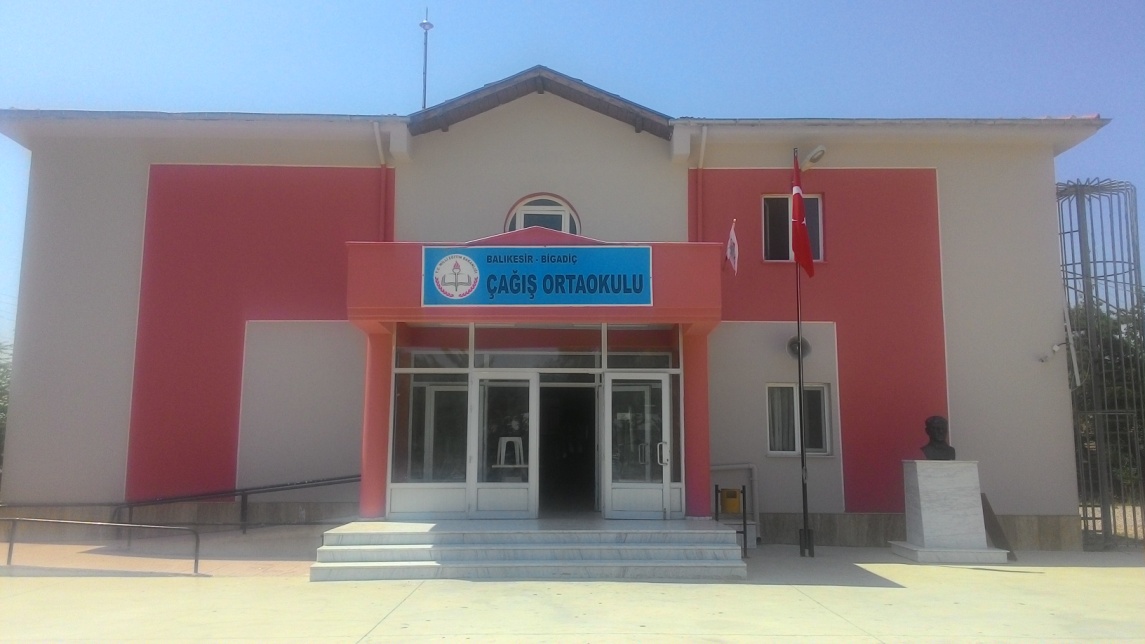 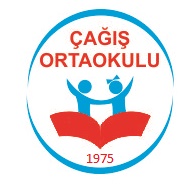 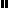 